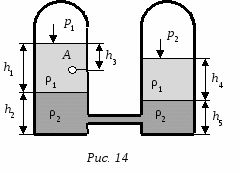 Задачи 1–10. Определить абсолютное рАабс и избыточное рАизб (или вакуумметрическое рАвак) давление в точке А (рис. 14) и одну из пропущенных величин в табл. 6, если остальные величины заданы. Налитые в резервуары жидкости с плотностями 1 и 2 не смешиваются и находятся в состоянии покоя. Значение давления дано в атмосферах, принять атмосферное давление ра = 1атм = 101325Па.

Таблица 6 Решить задачу №5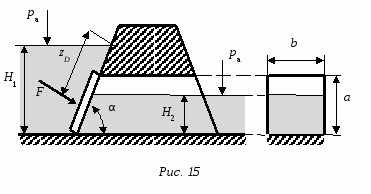 Задачи 11–20. Определить по данным табл. 7 равнодействующую силу избыточного давления воды на плоский затвор (рис. 15), перекрывающий отверстие трубы. Определить координату точки приложения силы давления воды ZD на указанную сторону затвораТаблица 7 Решить задачу №20Задачи 21–30. По данным табл. 8 и рис. 16 определить равнодействующую сил избыточного давления на 1 погонный метр (нормально к плоскости чертежа) указанной в таблице поверхности. Найти угол наклона линии действия сил избыточного давления воды на поверхность. В расчетах принять r = 1м. 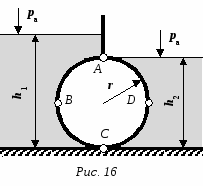 Решить задачу №28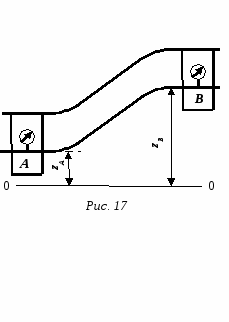 Задачи 31–40. На напорном водоводе постоянного диаметра в водопроводных колодцах А и В, расположенных на расстоянии  друг от друга, установлены манометры МА и МВ (рис. 17), показывающие давление рA и рB. Гидравлический уклон равен I, пьезометрический Iп. Высота колодцев zА и zВ. Пользуясь данными табл. 9, определите величины, отмеченные в ней знаком вопроса.

Таблица 9 Решить задачу №34Задачи 41–50. Определите расход воды, протекающей через насадок (рис. 18) по данным табл. 10. Во всех вариантах задан диаметр выходного сечения d = 30 мм. Значение давления дано в атмосферах, ра = 1атм = 101325Па.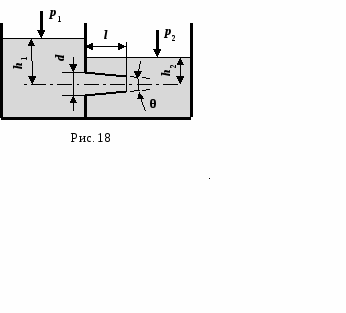 

Таблица 10 Решить задачу №48
№задачи
р1,атм
р2,атм
h1,м
h2,м
h3,м
h4,м
h5,м
1,кг/м3
2,кг/м3
1 
ра 
рабс = 1,3 
3 
? 
2 
4 
1 
800 
1000 
2 
ризб = 0,2 
ра 
? 
4 
7 
2 
8 
1000 
1200 
3 
рабс = 1,5 
ра 
4 
? 
2 
6 
5 
900 
1000 
4 
рабс = 0,5 
ра 
8 
3 
3 
? 
2 
750 
1000 
5 
? 
ра 
4 
3 
1 
2 
3 
700 
1000 
6 
рабс = 0,3 
? 
6 
2 
3 
4 
2 
900 
1000 
7 
? 
ра 
4 
1 
2 
2 
3 
800 
1100 
9 
ризб = 0,2 
? 
2 
3 
1 
1 
4 
950 
1200 
9 
ризб = 0,2 
рвак = 0,1 
4 
3 
6 
? 
4 
750 
900 
10 
рабс = 1,2 
ризб = 0,3 
? 
3 
1 
2 
2 
1000 
1200 
№задачи
H1, м 
H2, м 
, град
Формасечения трубы
Размерысечения
трубы 
Стороназатвора
11 
5 
1 
90 
Прямоугольник
a = 1,5; b = 1 
Правая 
12 
5 
2 
45 
то же 
a = 1; b = 1
Левая 
13 
5 
0 
45 
то же 
a = 1,5; b = 1 
Левая 
14 
4 
0 
60 
—  — 
a = 2; b = 1
Левая 
15 
5 
0 
90 
Круг диаметраd 
d = 1,5 
Левая 
16 
4 
1 
90 
то же 
d = 2 
Правая 
17 
4 
3 
90 
то же 
d = 2 
Правая 
18 
4 
2 
90 
—  — 
d = 2 
Правая 
19 
4 
1 
45 
Треугольник 
a = 2; b = 1
Правая 
20 
5 
1 
60 
то же 
a = 2; b = 2
Левая №задачи
Поверх-ность 
h1,М 
h2,М 
№задачи
Поверх-ность 
h1,М 
h2,М 
21 
АВС 
3 
0 
26 
ВС 
3 
1 
22 
АВ 
2 
0 
27 
ВС 
1 
0 
23 
ВС 
2 
0 
28 
ВСД 
1 
1 
24 
АВС 
3 
1 
29 
СДА 
1 
2 
25 
АВ 
3 
1 
30 
ДА 
0 
2№задачи
zAм
zВм
рАкПа
рВкПа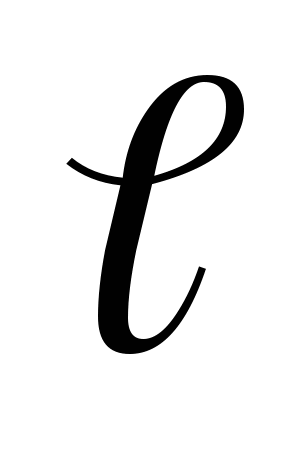 км
I 
Iп 
Направлениетечения 
31 
43 
50 
510 
500 
1,1 
? 
- 
? 
32 
62 
80 
380 
250 
2,1 
- 
? 
? 
33 
110 
120 
470 
400 
1,8 
? 
- 
? 
34 
115 
120 
416 
? 
1,5 
- 
0,002
От А к В 
35 
80 
? 
420 
386 
2 
- 
0,001
От А к В 
36 
23 
10 
? 
400 
0,5 
- 
0,002
От В к А 
37 
30 
? 
400 
300 
1,0 
- 
0,003
От В к А 
38 
87 
50 
200 
350 
2,2 
? 
- 
? 
39 
95 
110 
500 
? 
1,5 
- 
0,001
От А к В 
40 
93 
95 
? 
320 
1,6 
- 
0,003
От А к В № задачи
Тип насадка 
h1, м 
h2,м 
,град
р1, атм 
р2, атм 
41 
Цилиндр 
2 
6 
0 
ра 
ризб = 0,2 
42 
Цилиндр 
6 
– 
0 
ра 
рабс = 1,2 
43 
Цилиндр 
7 
– 
0 
рвак = 0,3 
ра 
44 
Цилиндр 
2 
8 
0 
ризб = 0,2 
ра 
45 
Цилиндр 
9 
2 
0 
ризб = 0,2 
ра 
46 
Сходящийся конус 
10 
2 
13 
ра 
ра 
47 
Сходящийся конус 
16 
– 
13 
ра 
ризб = 0,7 
48 
Расходящийся конус 
2 
- 
8о 
рабс=1,2
ра 
49 
Расходящийся конус 
9 
5 
8о 
ра 
ра 
50 
Расходящийся конус 
12 
- 
8о 
ра 
рвак=0,2